PURPOSE OF JOB ROLEAs an Accounts Administrator you will be a key member of the team assisting with the smooth operation of the department.  Working closely with the Head of Finance and Finance Assistant supporting them with day-to-day duties, data inputting and housekeeping.  KEY ACCOUNTABILITIES Below, are a list of activities/duties generally involved in the role, some areas detailed will be secondary support. The list is non-exhaustive, and the employee will from time to time be asked to fulfil other duties as directed by the Management Team. Handovers from Sales team, implement on NetSuiteHousekeeping of all platforms; Salesforce, NetSuite, Elevate (2nd line support)Credit card expenses / cash expenses for employees to be entered through NetSuiteProcessing of direct debits; setting up new, update existing DD mandates and monthly claim through NatWest AutopayCredit control; contact our debtors via email and phone and updating NetSuite (2nd line support) Processing purchase and sales invoices through NetSuite Administration of Salesforce account cases Raising service agreement & invoicing (2nd line support) Assist with the admin input and maintenance of the Elevate billing platformAssist with the preparation of month endTo assist the HR Manager with the Wellbeing strategy Any other ad hoc duties as requested by management  QUALIFICATIONS & EXPERIENCEMinimum 2 years’ Admin / office experienceKnowledge of accounts process (Advantage)Experience in a similar role as an Accounts Assistant (Advantage)Netsuite ERP (prior knowledge not essential but an advantage)Good knowledge of MS Office – Word, Excel, OutlookSKILLS & BEHAVIOURS Proactively priorities workload Self-motivated and highly organisedExceptional attention to detailExcellent communication skills, verbal and writtenEnthusiasm to improve knowledge levels at every opportunity Excellent timekeeping and time management Comfortable learning software packageSupportive and helpful team memberTo be kept in staff file:-I have read and understand all the contents of this job description.  This job description describes the principal purpose and main elements of the job.  It is a guide to the nature and main duties of the job as they currently exist but is not intended as a wholly comprehensive or permanent schedule and is not part of the contract of employment. Therefore, you may be required from time to time to carry out tasks requested by the Management/Directors.Employee name:	______________________________________________________________Employee signature:	______________________________________________________________Date:			______________________________________________________________HOD / HR signature:	______________________________________________________________Date:			______________________________________________________________Title:Accounts AdministratorReports to:Head of FinanceEscalation:Managing Director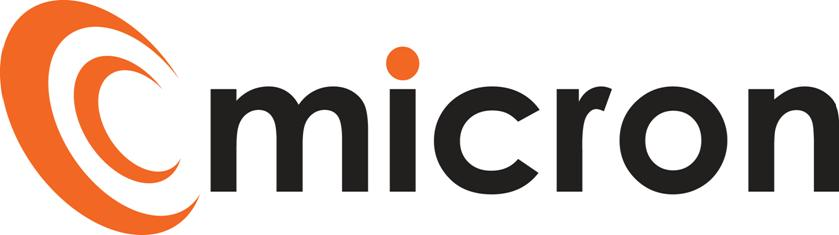 